Раздел 1.  Пояснительная записка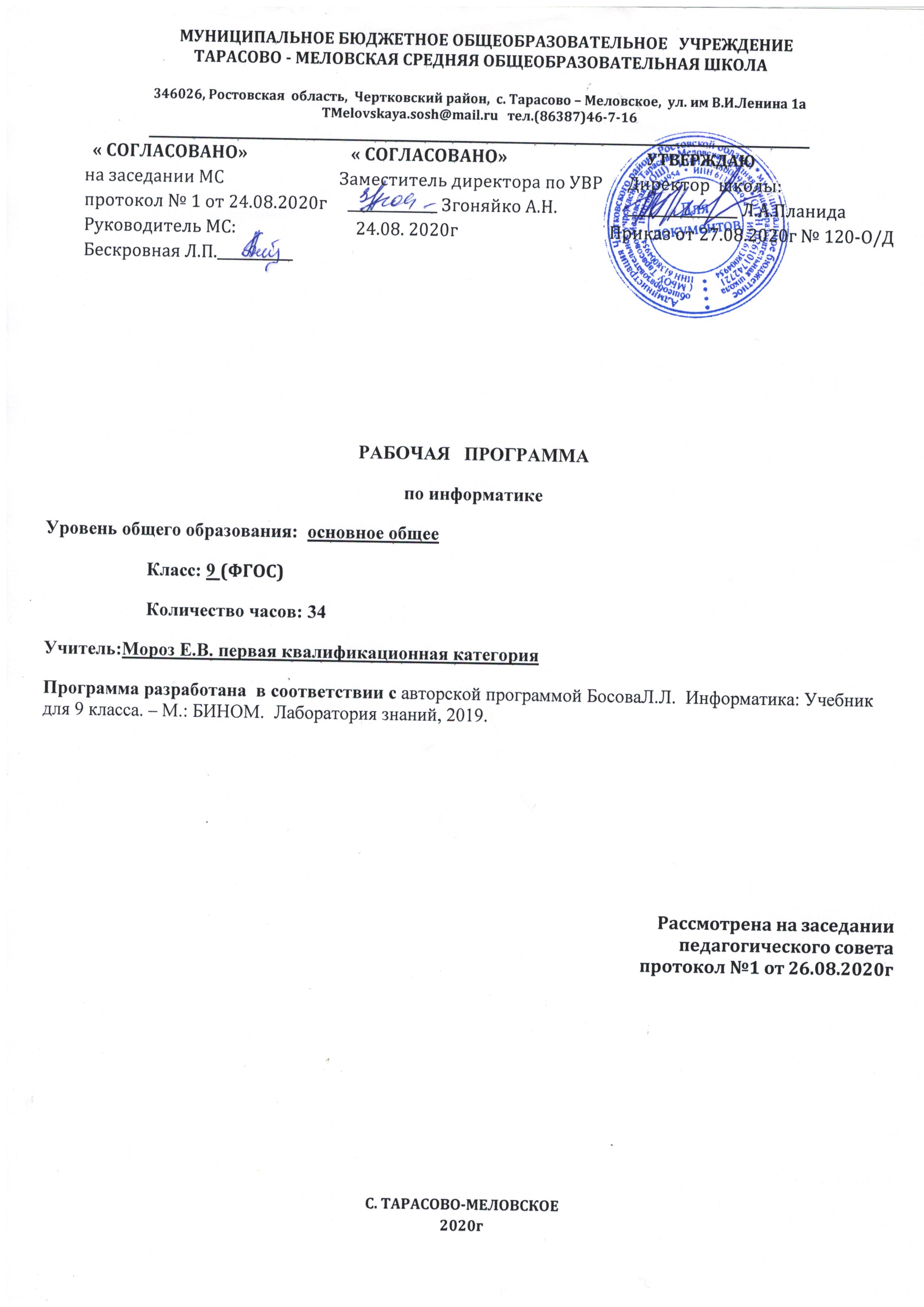 Данная рабочая программа составлена  в соответствии с :требованиями федерального  государственного образовательного стандарта основного общего образования (приказ Минобразования России №1897 от 17.12.2010г ) с изменениями от  31. 12. 2015 № 1577авторской программой Л.Л.Босова с учетом примерной программы основного общего образования по курсу «Информатика»   -М.: БИНОМ. Лаборатория знаний, 2019г.основной образовательной программой  основного общего образования  МБОУ Тарасово – Меловской СОШ  (Приказ от 27.08.2020г  № 120 ). календарным учебным графиком МБОУ Тарасово – Меловской СОШ  на 2020-2021 учебный год (Приказ от 27.08.2020г  № 120 ).учебным планом МБОУ Тарасово – Меловской СОШ  на 2020-2021 учебный год (Приказ от 27.08.2020г  № 120 );приказом Минобрнауки России от 28.12.2018 № 345 «Об утверждении федерального перечня учебников, рекомендуемых к использованию при реализации имеющих государственную аккредитацию образовательных программ начального общего, основного общего, среднего общего образования» положением о рабочей программе учителя (Приказ  от 29.08.2017г №130) На основании:Статья 12. Образовательные программы Федерального закона об образовании (Утвержден 29 декабря 2012 года N 273-ФЗ) Статья 28.  Компетенция , права ,обязанности  и ответственность образовательного учреждения Федерального закона об образовании (Утвержден 29 декабря 2012 года N 273-ФЗ)п. 4.4 Устава школы (Постановление Администрации Чертковского района Ростовской области от 14.09.2015 № 724 )Цель курса: формирование целостного мировоззрения,  соответствующего современному  уровню развития науки и общественной практики за счет развития представлений об информации как важнейшем стратегическом ресурсе развития личности, государства, общества; понимания роли информационных процессов в современном мире; совершенствованию общеучебных и общекультурных навыков работы с информацией;Задачи: овладение умениями работать с различными видами информации с помощью компьютера и других средств информационных и коммуникационных технологий (ИКТ), организовывать собственную информационную деятельность и планировать ее результаты; развитие познавательных интересов, интеллектуальных и творческих способностей средствами ИКТ; воспитание ответственного отношения к информации с учетом правовых и этических аспектов ее распространения; избирательного отношения к полученной информации; выработка навыков применения средств ИКТ в повседневной жизни, при выполнении индивидуальных и коллективных проектов, в учебной деятельности, дальнейшем освоении профессий, востребованных на рынке труда. Учебно-методическое  обеспечениеБосова Л.Л. Информатика и ИКТ: учебник для 9 класса / Л.Л.Босова, А.Ю.Босова.– М.: Бином. Лаборатория знаний, 2019 г.Босова Л.Л., Босова А.Ю. Информатика. 7–9 классы : методическое пособие. – М.: БИНОМ. Лаборатория знаний, 2018г.Место учебного предмета       В федеральном базисном учебном плане на учебный предмет   информатики_в__9_ классе отводится  _1_ час в неделю, т.е._34 __часа в год.       Календарный  учебный график МБОУ Тарасово - Меловской СОШ  на 2020 -2021 учебный год предусматривает в 9 классе 34 учебных недель. В соответствии с ФГОС и учебным планом школы на 2020-2021уч. год  для основного  общего образования  на учебный предмет   информатика в __9_ классе отводится  _1_ час в неделю, т.е._34__ часа  в год.Данная рабочая программа  является гибкой и позволяет в ходе реализации вносить изменения в соответствии со сложившейся ситуацией:- дополнительные дни отдыха, связанные с государственными праздниками (календарный учебный график (приказ от 30.08.2019г №130);- прохождение курсов повышения квалификации ( на основании приказа РОО);-отмена  учебных занятий по погодным условиям ( на основании приказа РОО);- по болезни учителя;- участие в ВПР;-в условиях карантина на дистанционном обучении;и другими.Так как рабочая программа по информатике в 9 классе  рассчитана на 34 часа, то она будет выполнена и освоена обучающимися в  полном объёме.Раздел 2. Планируемые результатыЛичностные результаты:наличие представлений об информации как важнейшем стратегическом ресурсе развития личности, государства, общества;понимание роли информационных процессов в современном мире;владение первичными навыками анализа и критичной оценки получаемой информации;ответственное отношение к информации с учетом правовых и этических аспектов ее распространения;развитие чувства личной ответственности за качество окружающей информационной среды;способность увязать учебное содержание с собственным жизненным опытом, понять значимость подготовки в области информатики и ИКТ в условиях развития информационного общества;готовность к повышению своего образовательного уровня и продолжению обучения с использованием средств и методов информатики и ИКТ;способность и готовность к общению и сотрудничеству со сверстниками и взрослыми в процессе образовательной, общественно-полезной, учебно-исследовательской, творческой деятельности;способность и готовность к принятию ценностей здорового образа жизни благодаря знанию основных гигиенических, эргономических и технических условий безопасной эксплуатации средств ИКТ.Метапредметные результаты:владение общепредметными понятиями «объект», «система», «модель», «алгоритм», «исполнитель» и др.;владение информационно-логическими умениями: определять понятия, создавать обобщения, устанавливать аналогии, классифицировать, самостоятельно выбирать основания и критерии для классификации, устанавливать причинно-следственные связи, строить логическое рассуждение, умозаключение (индуктивное, дедуктивное и по аналогии) и делать выводы;владение умениями самостоятельно планировать пути достижения целей; соотносить свои действия с планируемыми результатами, осуществлять контроль своей деятельности, определять способы действий в рамках предложенных условий, корректировать свои действия в соответствии с изменяющейся ситуацией; оценивать правильность выполнения учебной задачи;владение основами самоконтроля, самооценки, принятия решений и осуществления осознанного выбора в учебной и познавательной деятельности;владение основными универсальными умениями информационного характера, такими как: постановка и формулирование проблемы; поиск и выделение необходимой информации, применение методов информационного поиска; структурирование и визуализация информации; выбор наиболее эффективных способов решения задач в зависимости от конкретных условий; самостоятельное создание алгоритмов деятельности при решении проблем творческого и поискового характера;владение информационным моделированием как основным методом приобретения знаний: умение преобразовывать объект из чувственной формы в пространственно-графическую или знаково-символическую модель; умение строить разнообразные информационные структуры для описания объектов; умение «читать» таблицы, графики, диаграммы, схемы и т. д., самостоятельно перекодировать информацию из одной знаковой системы в другую; умение выбирать форму представления информации в зависимости от стоящей задачи, проверять адекватность модели объекту и цели моделирования;ИКТ-компетентность — широкий спектр умений и навыков использования средств информационных и коммуникационных технологий для сбора, хранения, преобразования и передачи различных видов информации, навыки создания личного информационного пространства (обращение с устройствами ИКТ; фиксация изображений и звуков; создание письменных сообщений; создание графических объектов; создание музыкальных и звуковых сообщений; создание, восприятие и использование гипермедиасообщений; коммуникация и социальное взаимодействие; поиск и организация хранения информации; анализ информации).Предметные результаты:формирование информационной и алгоритмической культуры; формирование представления о компьютере как универсальном устройстве обработки информации; развитие основных навыков и умений использования компьютерных устройств;формирование представления об основных изучаемых понятиях: информация, алгоритм, модель — и их свойствах;развитие алгоритмического мышления, необходимого для профессиональной деятельности в современном обществе; развитие умений составлять и записывать алгоритм для конкретного исполнителя; формирование знаний об алгоритмических конструкциях, логических значениях и операциях; знакомство с одним из языков программирования и основными алгоритмическими структурами — линейной, ветвящейся и циклической;формирование умений формализации и структурирования информации, умения выбирать способ представления данных в соответствии с поставленной задачей — таблицы, схемы, графики, диаграммы, с использованием соответствующих программных средств обработки данных;формирование навыков и умений  безопасного и целесообразного поведения при работе с компьютерными программами и в Интернете, умения соблюдать нормы информационной этики и права.Раздел 1. Моделирование и формализацияВыпускник  научится:осуществлять системный анализ объекта, выделять среди его свойств существенные свойства с точки зрения целей моделирования;оценивать адекватность модели моделируемому объекту и целям моделирования;определять вид информационной модели в зависимости от стоящей задачи;анализировать пользовательский интерфейс используемого программного средства;определять условия и возможности применения программного средства для решения типовых задач;выявлять общее и отличия в разных программных продуктах, предназначенных для решения одного класса задач.Выпускник получит возможность:строить и интерпретировать различные информационные модели (таблицы, диаграммы, графы, схемы, блок-схемы алгоритмов);преобразовывать объект из одной формы представления информации в другую с минимальными потерями в полноте информации;исследовать с помощью информационных моделей объекты в соответствии с поставленной задачей;работать с готовыми компьютерными моделями из различных предметных областей;создавать однотабличные базы данных;осуществлять поиск записей в готовой базе данных;осуществлять сортировку записей в готовой базе данных.Раздел 2. Алгоритмизация и программированиеВыпускник  научится:выделять этапы решения задачи на компьютере;осуществлять разбиение исходной задачи на подзадачи;сравнивать различные алгоритмы решения одной задачи.Выпускник получит возможность:исполнять готовые алгоритмы для конкретных исходных данных;разрабатывать программы, содержащие подпрограмму;разрабатывать программы для обработки одномерного массива:(нахождение минимального (максимального) значения в данном массиве;  подсчёт количества элементов массива, удовлетворяющих некоторому условию; нахождение суммы всех элементов массива; нахождение количества и суммы всех четных элементов в массиве;сортировка элементов массива  и пр.).Раздел  3. Обработка числовой информацииВыпускник  научится:анализировать пользовательский интерфейс используемого программного средства;определять условия и возможности применения программного средства для решения типовых задач;выявлять общее и отличия в разных программных продуктах, предназначенных для решения одного класса задач.Выпускник получит возможность:создавать электронные таблицы, выполнять в них расчёты по встроенным и вводимым пользователем формулам;строить  диаграммы и графики в электронных таблицах.Раздел 4.  Коммуникационные технологии  Выпускник  научится:выявлять общие черты и отличия способов взаимодействия на основе компьютерных сетей;анализировать доменные имена компьютеров и адреса документов в Интернете;приводить примеры ситуаций, в которых требуется поиск информации; анализировать и сопоставлять различные источники информации, оценивать достоверность найденной информации;распознавать потенциальные угрозы и вредные воздействия, связанные с ИКТ; оценивать предлагаемы пути их устранения.Выпускник получит возможность:осуществлять взаимодействие посредством электронной почты, чата, форума;определять минимальное время, необходимое для передачи известного объёма данных по каналу связи с известными характеристиками;проводить поиск информации в сети Интернет по запросам с использованием логических операций;создавать с использованием конструкторов (шаблонов)  комплексные информационные объекты в виде веб-страницы,  включающей графические объекты.Раздел 3. Содержание учебного курса Раздел 1  «Моделирование и формализация»-9чТехника безопасности и организация рабочего места.Водное повторение Моделирование как метод познания. Знаковые модели. Графические информационные модели. Табличные информационные модели. База данных как модель предметной области. Реляционные базы данных. Система управления базами данных. Работа с базой данных. Запросы на выборку данных. Контрольная работа по разделу: «Моделирование и формализация».Раздел  2 «Алгоритмизация и программирование»-8ч Анализ контрольной работы. Программирование как этап решения задачи на компьютере. Одномерные массивы целых чисел. Описание, заполнение, вывод массива. Вычисление суммы элементов массива. Последовательный поиск в массиве. Анализ алгоритмов для исполнителей. Конструирование алгоритмов. Вспомогательные алгоритмы. Рекурсия. Контрольная работа по разделу: «Алгоритмы и программирование».Раздел 3. «Обработка числовой информации в электронных таблицах»-6чАнализ контрольной работы. Интерфейс электронных таблиц. Данные в ячейках таблицы. Основные режимы работы. Организация вычислений. Относительные, абсолютные и смешанные ссылки. Встроенные функции. Логические функции. Сортировка и поиск данных. Построение диаграмм и графиков. Контрольная работа по разделу: «Обработка числовой информации в электронных таблицах».Раздел 4 «Коммуникационные технологии»-10чАнализ контрольной работы. Локальные и глобальные компьютерные сети. Как устроен Интернет. IP-адрес компьютера. Доменная система имён. Протоколы передачи данных. Всемирная паутина. Файловые архивы. Электронная почта. Сетевое коллективное взаимодействие. Сетевой этикет. Технологии создания сайта. Содержание и структура сайта. Оформление сайта. Размещение сайта в Интернете. Итоговая контрольная работаИтоговое повторение-1чАнализ контрольной работы. Основные понятия курса. Раздел 4. Тематическое  планированиеРаздел 5. Календарно- тематическое  планирование.Раздел 6.Система оценки достижения планируемых результатов:Оценка самостоятельных и проверочных работДля письменных работ учащихся по алгоритмизации и программированиюПрактическая работа на компьютереТест оценивается следующим образом«5» - 86-100% правильных ответов на вопросы;«4» - 71-85% правильных ответов на вопросы;«3» - 51-70%  правильных ответов на вопросы;«2» - 0-50%  правильных ответов на вопросы.Перечень ошибокГрубые ошибки1. Незнание определений основных понятий, правил, основных положений теории, приёмов составления алгоритмов.2. Неумение выделять в ответе главное.3. Неумение применять знания для решения задач и объяснения блок-схем алгоритмов, неправильно сформулированные вопросы задачи или неверное объяснение хода её решения, незнание приёмов решения задач, аналогичных ранее решённых в классе; ошибки, показывающие неправильное понимание условия задачи или неправильное истолкование решения,  неверное применение операторов в программах, их незнание. 4. Неумение читать программы, алгоритмы, блок-схемы.5. Неумение подготовить к работе компьютер, запустить программу, отладить её, получить результаты и объяснить их.6. Небрежное отношение к компьютеру.7. Нарушение требований правил безопасного труда при работе на компьютере.Негрубые ошибки1. Неточность формулировок, определений, понятий, вызванные неполнотой охвата основных признаков определяемого понятия; ошибки синтаксического характера.2.  Пропуск или неточное написание тестов в операторах ввода-вывода.3. Нерациональный выбор решения задачи.Недочёты1. Нерациональные записи в алгоритмах, преобразований и решений задач.2. Арифметические ошибки в вычислениях, если эти ошибки грубо не искажают реальность полученного результата.3. Отдельные погрешности в формулировке вопроса или ответа.4. Небрежное выполнение записей, чертежей, схем, графиков.5. Орфографические  и пунктуационные ошибки.Раздел Кол-во часовЭлементы содержания Основные виды деятельностиСистема оценкиРаздел 1 «Моделирование и формализация»9Техника безопасности и организация рабочего места. Водное повторениеМоделирование как метод познанияЗнаковые моделиГрафические информационные моделиТабличные информационные моделиБаза данных как модель предметной области. Реляционные базы данныхСистема управления базами данныхРабота с базой данных. Запросы на выборку данныхКонтрольная работа по разделу: «Моделирование и формализация».  Аналитическая деятельность:осуществляют системный анализ объекта, выделять среди его свойств существенные свойства с точки зрения целей моделирования; оценивают адекватность модели моделируемому объекту и целям моделирования; определяют вид информационной модели в зависимости от стоящей задачи;анализируют пользовательский интерфейс используемого программного средства;определяют условия и возможности применения программного средства для решения типовых задач;выявляют общее и отличия в разных программных продуктах, предназначенных для решения одного класса задач.Практическая деятельность:строят, и интерпретировать различные информационные модели (таблицы, диаграммы, графы, схемы, блок-схемы алгоритмов);преобразовывают объект из одной формы представления информации в другую с минимальными потерями в полноте информации;исследуют с помощью информационных моделей объекты в соответствии с поставленной задачей;работают с готовыми компьютерными моделями из различных предметных областей;создают однотабличные базы данных;осуществляют поиск записей в готовой базе данных;осуществлять сортировку записей в готовой базе данных.Практическая работаКонтрольная работаРаздел  2. «Алгоритмизация и программирование»8Анализ контрольной работы. Программирование как этап решения задачи на компьютереОдномерные массивы целых чисел. Описание, заполнение, вывод массиваВычисление суммы элементов массиваПоследовательный поиск в массивеАнализ алгоритмов для исполнителейКонструирование алгоритмовВспомогательные алгоритмы. РекурсияКонтрольная работа по разделу: «Алгоритмы и программирование».Аналитическая деятельность:выделяют этапы решения задачи на компьютере; осуществляют разбиение исходной задачи на подзадачи; сравнивают различные алгоритмы решения одной задачи.Практическая деятельность:исполняют готовые алгоритмы для конкретных исходных данных;разрабатывают программы, содержащие подпрограмму;разрабатывают программы для обработки одномерного массива: (нахождение минимального (максимального) значения в данном массиве;  подсчёта количества элементов массива, удовлетворяющих некоторому условию; нахождение суммы всех элементов массива; нахождение количества и суммы всех четных элементов в массиве;сортируют элементы массива  и пр.).Практическая работаКонтрольная работаРаздел 3. «Обработка числовой информации в электронных таблицах»6Анализ контрольной работы. Интерфейс электронных таблиц. Данные в ячейках таблицы. Основные режимы работы. Организация вычислений. Относительные, абсолютные и смешанные ссылкиВстроенные функции. Логические функцииСортировка и поиск данныхПостроение диаграмм и графиковКонтрольная работа по разделу: «Обработка числовой информации в электронных таблицах».Аналитическая деятельность:анализируют пользовательский интерфейс используемого программного средства;определяют условия и возможности применения программного средства для решения типовых задач;выявляют общее и отличия в разных программных продуктах, предназначенных для решения одного класса задач.Практическая деятельность:создают электронные таблицы, выполнять в них расчёты по встроенным и вводимым пользователем формулам;строят диаграммы и графики в электронных таблицах.Практическая работаКонтрольная работаРаздел 4 «Коммуникационные технологии»10Анализ контрольной работы. Локальные и глобальные компьютерные сетиКак устроен Интернет. IP-адрес компьютераДоменная система имён. Протоколы передачи данныхВсемирная паутина. Файловые архивыЭлектронная почта. Сетевое коллективное взаимодействие. Сетевой этикетТехнологии создания сайтаСодержание и структура сайтаОформление сайтаРазмещение сайта в ИнтернетеИтоговая контрольная раблота.Аналитическая деятельность:выявляют общие черты и отличия способов взаимодействия на основе компьютерных сетей;анализируют доменные имена компьютеров и адреса документов в Интернете;приводят примеры ситуаций, в которых требуется поиск информации; анализируют  и сопоставлять различные источники информации, оценивать достоверность найденной информации;распознают потенциальные угрозы и вредные воздействия, связанные с ИКТ; оценивают предлагаемы пути их устранения.Практическая деятельность: осуществляют взаимодействие посредством электронной почты, чата, форума;определяют минимальное время, необходимое для передачи известного объёма данных по каналу связи с известными характеристиками;проводят поиск информации в сети Интернет по запросам с использованием логических операций;создавают с использованием конструкторов (шаблонов)  комплексные информационные объекты в виде веб-страницы, включающей графические объекты.Практическая работаКонтрольная работаИтоговое повторение1Анализ контрольной работы. Основные понятия курса. № п/пРаздел, тема урокаКол-вочасовФормы  контроля         Датаплан        факт         Датаплан        фактТема «Моделирование и формализация»-9ч1Комбинированный1.091Техника безопасности и организация рабочего места. Водное повторение.1Комбинированный1.092Моделирование как метод познания1Комбинированный8.093Знаковые модели1Комбинированный15.094Графические информационные модели1Комбинированный22.095Табличные информационные модели1Фронтальный29.096База данных как модель предметной области. Реляционные базы данных1Комбинированный6.107Система управления базами данныхФронтальный13.108Контрольная работа по разделу: «Моделирование и формализация». 1Комбинированный20.109Анализ контрольной работы. Работа с базой данных. Запросы на выборку данных1Индивидуальный 27.10	2 четверть	2 четверть	2 четверть	2 четверть	2 четверть	2 четвертьРаздел 2 «Алгоритмизация и программирование»-8ч1Фронтальный10.1110Программирование как этап решения задачи на компьютере1Фронтальный10.1111Одномерные массивы целых чисел. Описание, заполнение, вывод массива1Комбинированный17.1112Вычисление суммы элементов массива1Фронтальный24.1113Последовательный поиск в массиве1Групповой1.1214Анализ алгоритмов для исполнителей1Групповой 8.1215Конструирование алгоритмов1Комбинированный15.1216Контрольная работа по разделу: «Алгоритмы и программирование». 1Комбинированный22.1217Анализ контрольной работы.  Вспомогательные алгоритмы. Рекурсия1Индивидуальный29.12Раздел 3. «Обработка числовой информации в электронных таблицах»-6ч3четвертьРаздел 3. «Обработка числовой информации в электронных таблицах»-6ч3четвертьРаздел 3. «Обработка числовой информации в электронных таблицах»-6ч3четвертьРаздел 3. «Обработка числовой информации в электронных таблицах»-6ч3четвертьРаздел 3. «Обработка числовой информации в электронных таблицах»-6ч3четвертьРаздел 3. «Обработка числовой информации в электронных таблицах»-6ч3четверть18Интерфейс электронных таблиц. Данные в ячейках таблицы. Групповой12.0119Основные режимы работы. Организация вычислений. Относительные, абсолютные и смешанные ссылки1Фронтальный19.0120Встроенные функции. Логические функции1Фронтальный26.0121Сортировка и поиск данных1Комбинированный2.0222Построение диаграмм и графиков1Комбинированный9.0223Контрольная работа по разделу: «Обработка числовой информации в электронных таблицах». 1Индивидуальный16.02Раздел 4 «Коммуникационные технологии»-10чРаздел 4 «Коммуникационные технологии»-10чРаздел 4 «Коммуникационные технологии»-10чРаздел 4 «Коммуникационные технологии»-10чРаздел 4 «Коммуникационные технологии»-10чРаздел 4 «Коммуникационные технологии»-10ч1524Анализ контрольной работы. Локальные и глобальные компьютерные сети1Комбинированный2.0325Как устроен Интернет. IP-адрес компьютера1Фронтальный9.0326Доменная система имён. Протоколы передачи данных1Комбинированный16.03	4 четверть	4 четверть	4 четверть	4 четверть	4 четверть	4 четверть27Всемирная паутина. Файловые архивы1Комбинированный30.0328Электронная почта. Сетевое коллективное взаимодействие. Сетевой этикет1Комбинированный6.0429Технологии создания сайта11ФронтальныйФронтальный13.0420.0430Содержание и структура сайта11ФронтальныйФронтальный13.0420.0431Оформление сайта1Комбинированный27.0432Размещение сайта в Интернете1Фронтальный4.0533Итоговая контрольная работа.1Индивидуальный 11.05Итоговое повторение-1чИтоговое повторение-1чИтоговое повторение-1чИтоговое повторение-1чИтоговое повторение-1чИтоговое повторение-1ч34Анализ контрольной работы. Основные понятия курса. 1Комбинированный18.055(высокий уровень)- полно раскрыл содержание материала в объеме, предусмотренном программой и учебником;- изложил материал грамотным языком в определенной логической последовательности, точно используя математическую и специализированную терминологию и символику;- правильно выполнил графическое изображение алгоритма и иные чертежи и графики, сопутствующие ответу;- показал умение иллюстрировать теоретические положения конкретными примерами, применять их в новой ситуации при выполнении практического задания;- продемонстрировал усвоение ранее изученных сопутствующих вопросов, сформированность и устойчивость используемых при ответе умений и навыков;- отвечал самостоятельно без наводящих вопросов учителя.4(достаточный уровень)- в изложении допущены небольшие пробелы, не исказившие логического и информационного содержания ответа;- нет определенной логической последовательности, неточно используется математическая  и специализированная терминология и символика;- допущены один-два недочета при освещении основного содержания ответа, исправленные по замечанию учителя;- допущены ошибка или более двух недочетов при освещении второстепенных вопросов или в выкладках, легко исправленные по замечанию или вопросу учителя.3(средний уровень)- неполно или непоследовательно раскрыто содержание материала, но показано общее понимание вопроса, имелись затруднения или допущены ошибки в определении понятий, использовании терминологии, чертежах, блок-схем и выкладках, исправленные после нескольких наводящих вопросов учителя;- ученик не справился с применением теории в новой ситуации при выполнении практического задания, но выполнил задания обязательного уровня сложности по данной теме,- при знании теоретического материала выявлена недостаточная сформированность основных умений и навыков.2(начальный уровень)- не раскрыто основное содержание учебного материала;- обнаружено незнание или непонимание учеником большей или наиболее важной части учебного материала,- допущены ошибки в определении понятий, при использовании терминологии, в чертежах, блок-схем и иных выкладках, которые не исправлены после нескольких наводящих вопросов учителя.Оценкаставится, если:5(высокий уровень)- работа выполнена полностью;- при решении задач сделан перевод единиц всех физических величин в "СИ", все необходимые данные занесены в условие, правильно выполнены чертежи, схемы, графики, рисунки, сопутствующие решению задач, сделана проверка по наименованиям, правильно записаны исходные формулы, записана формула для конечного расчета, проведены математические расчеты и дан полный ответ;- на теоретические вопросы дан полный, исчерпывающий ответ литературным языком с соблюдением технической терминологии в определенной логической последовательности, учащийся приводит новые примеры, устанавливает связь между изучаемым и ранее изученным материалом по курсу информатики, а также с материалом, усвоенным при изучении других предметов, умеет применить знания в новой ситуации;- учащийся обнаруживает верное понимание сущности рассматриваемых явлений и закономерностей, законов и теорий, дает точное определение и истолкование основных понятий, законов, теорий, а также правильное определение величин, их единиц и способов измерения.4(достаточный уровень)- работа выполнена полностью или не менее чем на 80% от объема задания, но в ней имеются недочеты и несущественные ошибки;- ответ на качественные и теоретические вопросы удовлетворяет вышеперечисленным требованиям, но содержит неточности в изложении фактов, определений, понятий, объяснении взаимосвязей, выводах и решении задач; - учащийся испытывает трудности в применении знаний в новой ситуации, не в достаточной мере использует связи с ранее изученным материалом и с материалом, усвоенным при изучении других предметов.3(средний уровень)- работа выполнена в основном верно (объем выполненной части составляет не менее 2/3 от общего объема), но допущены существенные неточности; - учащийся обнаруживает понимание учебного материала при недостаточной полноте усвоения понятий и закономерностей;- умеет применять полученные знания при решении простых задач с использованием готовых формул, но затрудняется при решении качественных задач и сложных количественных задач, требующих преобразования формул.2(начальный уровень)- работа в основном не выполнена (объем выполненной части менее 2/3 от общего объема задания);- учащийся показывает незнание основных понятий, непонимание изученных закономерностей и взаимосвязей, не умеет решать количественные и качественные задачи.Оценкаставится, если:5(высокий уровень)- работа выполнена полностью;- в графическом изображении алгоритма (блок-схеме), в теоретических выкладках решения нет пробелов и ошибок;- в тексте программы нет синтаксических ошибок (возможны одна-две различные неточности, описки, не являющиеся следствием незнания или непонимания учебного материала).4(достаточный уровень)- работа выполнена полностью, но обоснования шагов решения недостаточны (если умение обосновывать рассуждения не являлось специальным объектом проверки);- допущена одна ошибка или два-три недочета в чертежах, выкладках, чертежах блок-схем или тексте программы.3(средний уровень)- допущены более одной ошибки или двух-трех недочетов в выкладках, чертежах блок-схем или программе, но учащийся владеет обязательными умениями по проверяемой теме.2(начальный уровень)- допущены существенные ошибки, показавшие, что учащийся не владеет обязательными знаниями по данной теме в полной мере.Оценкаставится, если:5(высокий уровень)- учащийся самостоятельно выполнил все этапы решения задач на компьютере;- работа выполнена полностью и получен верный ответ или иное требуемое представление результата работы.4(достаточный уровень)- работа выполнена полностью, но при выполнении обнаружилось недостаточное владение навыками работы с компьютером в рамках поставленной задачи;- правильно выполнена большая часть работы (свыше 85%), допущено не более трех ошибок;- работа выполнена полностью, но использованы наименее оптимальные подходы к решению поставленной задачи.3(средний уровень)- работа выполнена не полностью, допущено более трех ошибок, но учащийся владеет основными навыками работы на компьютере, требуемыми для решения поставленной задачи.2(начальный уровень)- допущены существенные ошибки, показавшие, что учащийся не владеет обязательными знаниями, умениями и навыками работы на компьютере или значительная часть работы выполнена не самостоятельно.